Приложение к письмуот___________ №_________Информация  «Лучшие практики НКО Нижневартовска» Проект: История освоения реки Вах: Большой Ларьяк (фонд президентских грантов)Организация: Автономная некоммерческая историко-культурная научная организация «Сибирское наследие»*Дополнительно приложить 2-3 фотографии, освещающие реализацию проекта. 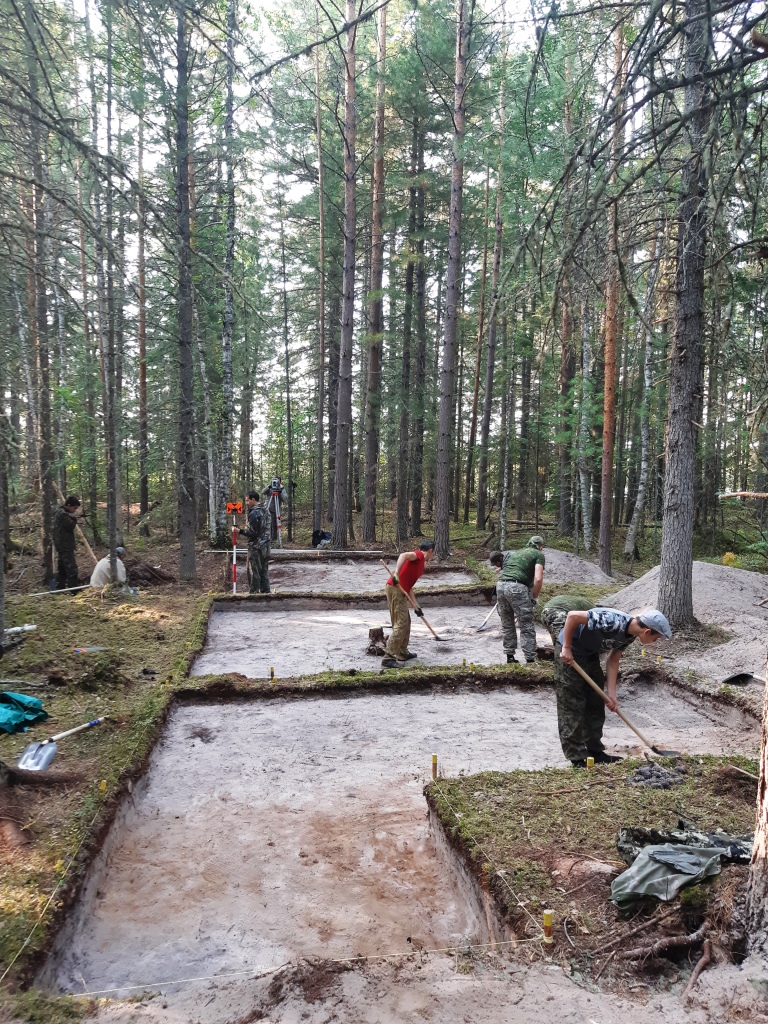 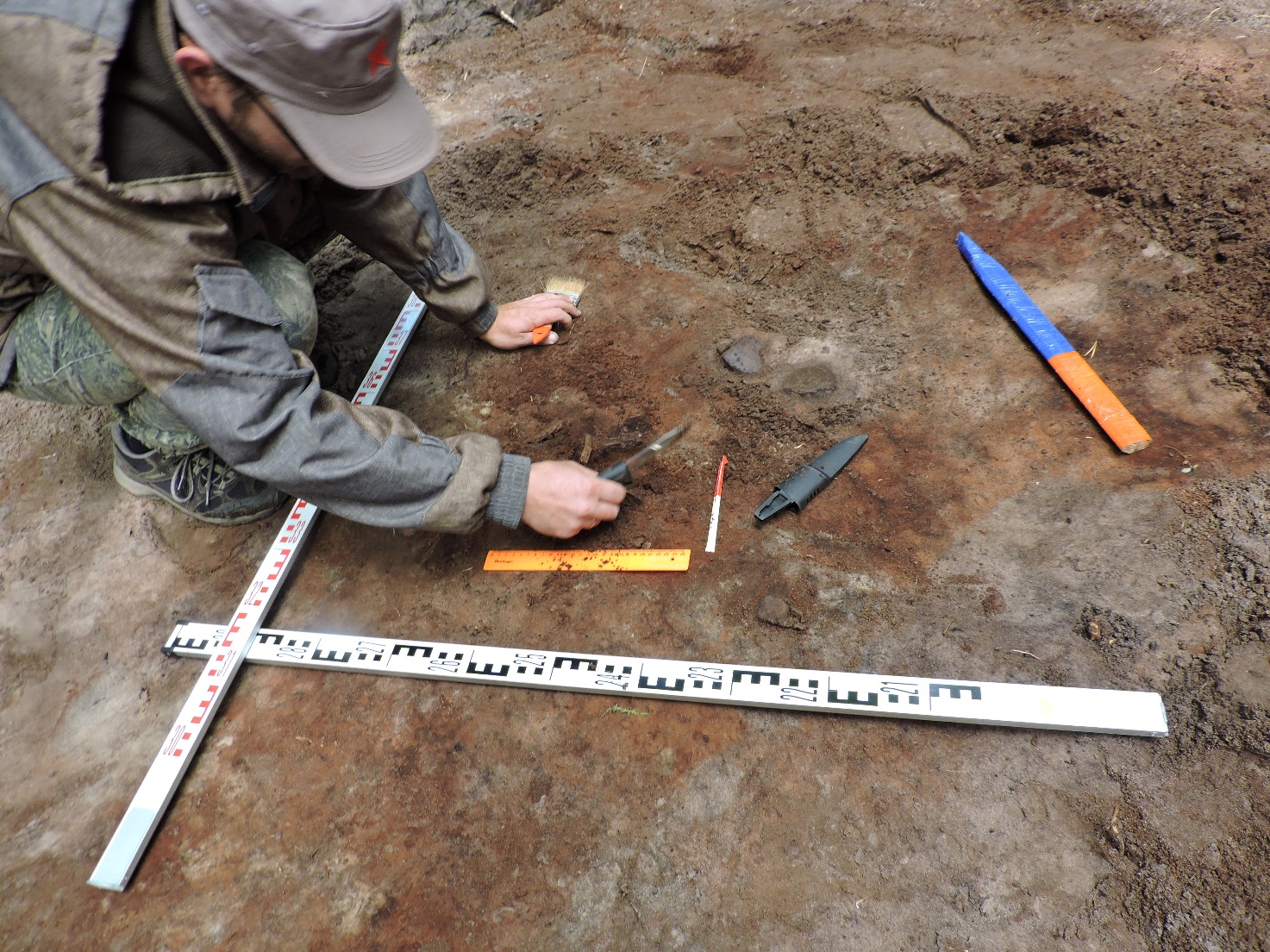 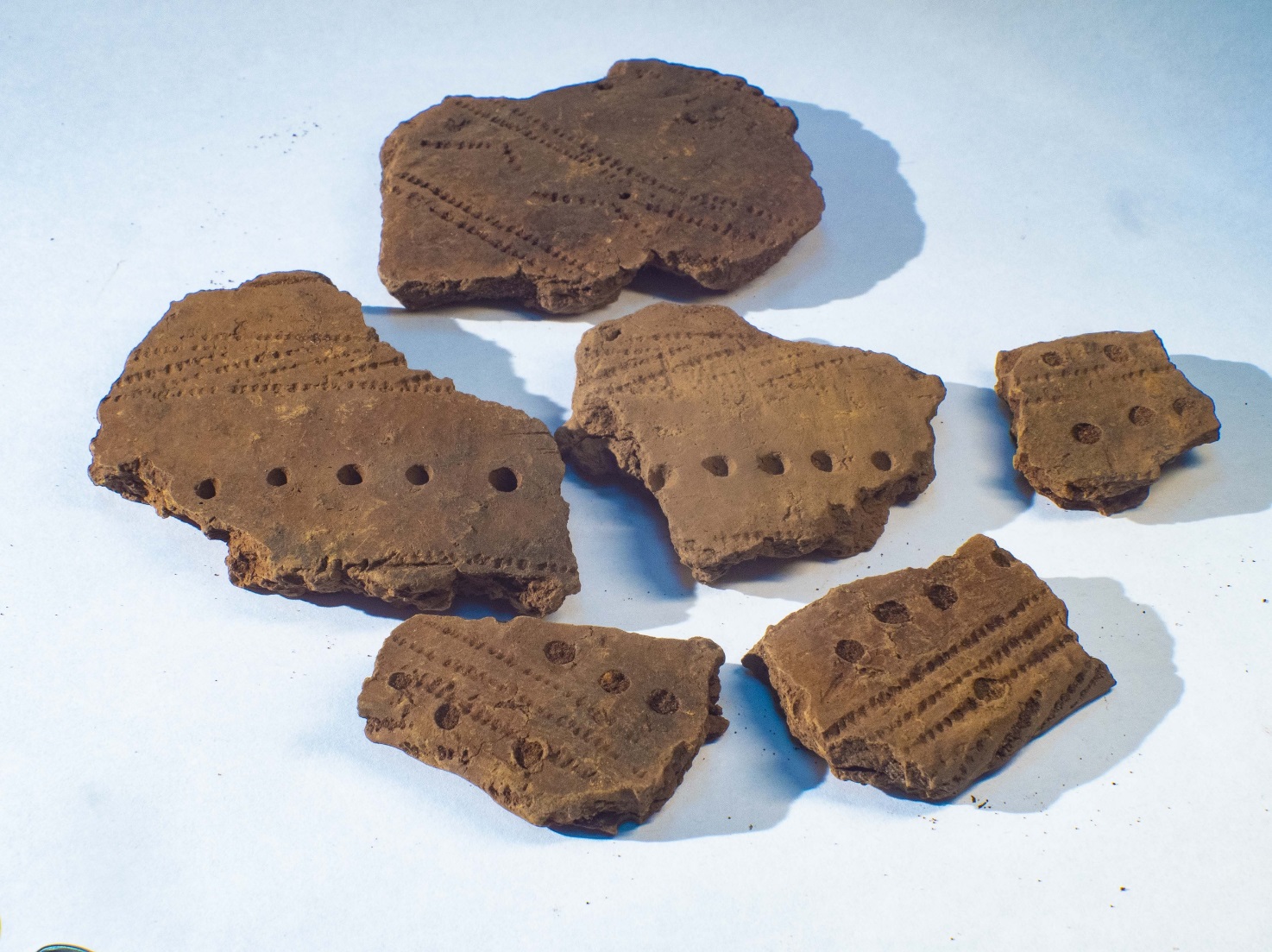 № п/пНаименование ОписаниеОбщая информация о проектеОбщая информация о проектеОбщая информация о проекте1.Название проектаПроект «История освоения реки Вах: Большой Ларьяк» (фонд президентских грантов)2.Место реализации проектаНижневартовский район, г. Нижневартовск3.Срок реализации проекта01.07.2019 – 29.02.20204.Наименование организации, реализующей проектАвтономная некоммерческая историко-культурная научная организация «Сибирское наследие»5.Руководитель организации, реализующей проектДозморова Алсу Робертовна6.Контактные данные организации (телефон, электронный адрес, почтовый адрес)Тел. 89028512422, dozmorova.alsu@mail.ru, 628624, Российская Федерация, Ханты-Мансийский автономный округ-Югра, г. Нижневартовск, ул. Героев Самотлора, дом 26, помещение 10017.Краткое описание проекта (не больше 3-х предложений)Проект направлен на получение новых материалов по истории освоения реки Вах и его популяризации среди населения.  В основе проекта: возобновление раскопок Большеларьякского городища и проведение историко-архивных исследований по изучению особенностей формирования культуры народов, проживавших в бассейне р. Вах, их миграционных потоков и вхождения территории Среднего Приобья в состав Государства Российского. Результаты проекта будут представлены на итоговой выставке, которая состоится в Нижневартовском краеведческом музееДетальное описание проектаДетальное описание проекта1.Целевая аудитория проектаПреподаватели учебных заведений, студенты и учащиеся, работники в сфере культуры, средства массовой информации, научная общественность2.Цели проектапроведение археологических исследований одного из наиболее значимых этно-археологических памятников периода активного освоения Севера Сибири Государства Российского.Введение в социокультурный оборот выявленной информации и материалов, связанных с древней историей Ваховского бассейна, через учреждения культуры региона и информационную кампанию.3.Задачи проектаПроведение камеральных научно-исследовательских работ: анализ источников и литературы по указанной тематике. Организация работ по подготовке полевых археологических исследований.  Подготовка и проведение археологических раскопок наиболее аварийных частей памятника Большеларьякское городище.Проведение комплексных научных архивных, исторических исследований по указанной тематике в фондах Росгосархива древних актов г. Москва и в фондах Музея археологии и этнографии Сибири Томского государственного университета.Выявление новых данных, их анализ и обработка с применением новых естественно-научных методов. Подготовка научного отчета по итогам исследований.Введение в научный оборот полученных новых материалов исследований. Популяризация культурного исторического наследия через освещение результатов деятельности  в средствах массовой информации и в Интернет-ресурсах4.План реализацииРеализация проекта состоит из следующих основных этапов:Сбор материалов и обобщение информации археологических изысканий предыдущих лет. Проведение комплексных историко-архивных исследований (архив Музея археологии и этнографии Сибири Томского государственного университета, Российский государственный архив древних актов г. Москва). Организационная подготовка к полевым исследованиям. Подготовка комплексной экспедиции, формирование научно-исследовательских групп. Материально-техническое обеспечение работ. Проведение полевых комплексных исследований. Археологические раскопки. Отбор палеоэкологических образцов. Фото и графическая фиксация объектов и стратиграфических разрезов. Первичная обработка артефактов и образцов (чистка, этикетаж, упаковка).Научный анализ и описание материалов исследований. Оформление научного отчета. Оформление, подготовка и передача коллекции артефактов. Подготовка рукописи научной публикации.Составление коллекционной описи и передача археологических находок в Нижневартовский краеведческий музей. Проведение презентации выставки с освещением результата научно-исследовательской работы по проекту в Нижневартовском краеведческом музее в присутствии местных и региональных средств массовой информации, обнародование полученных данных. Введение в научный и общественный социокультурный оборот полученных материалов исследований. Популяризация культурного наследия: освещение результатов в средствах массовой информации и в Интернет-ресурсах. Распространение документальных материалов по краеведческим отделам библиотечных систем Югры и музеям города Нижневартовск, Нижневартовского района5.Кадровое и материальное обеспечение проекта12 участников проекта (из них: 6 специалистов, 6 волонтеров);офисное помещение и оргтехника; автомобиль УАЗ;  Специализированное оборудование и инвентарь (тахеометр Trimble M3 DR TA (5") - 1 шт. палатка FERRINO Campo - 5 шт.; палатка «База» - 3 шт.; приемник спутниковый Hiper SR - 1 шт.; ноутбук ASUS №750JK - 1 шт.; ноутбук ASUS N55 IJB-XO044T - 1 шт.; ноутбук Acer E5-722G-66UQ - 1 шт.; квадрокоптер DJI "Phantom 4" Professional 4 P4 - 1 шт. (аренда); фотоаппарат цифровой зеркальный Nikon D5200 - 1 шт.; бензопила STIHL MS362-1 шт.; плоттер HP DesignJet 110+ С7796D - 1 шт.; принтер Kyocera Ecosys P6035cdn - 1 шт., лопаты, рейки, рулетки, сито, совки)6.Ожидаемые результаты проектаВ результате реализации проекта будут:выявлены новые сведения и материалы о древнем прошлом территории Ваховского бассейна;пополнен фонд Нижневартовского краеведческого музея предметами археологии;расширены знания в области историко-культурного наследия края у жителей города Нижневартовска и Нижневартовского района через проведение культурно-просветительских мероприятий на базе Нижневартовского краеведческого музея и музея с. Ларьяк и освещение в средствах массовой информации и Интернет-ресурсах;увеличен интерес жителей и гостей города к Нижневартовску и Нижневартовскому району как к центру с богатым культурно-историческим наследием через освещение в средствах массовой информации и Интернет-ресурсах